Jona Muster • Musterweg 77 • 12130 Stadt • Tel.: +49 176 6934443 • Email: jona.muster@gmail.com MusterfirmaHuman ResourcesMartina HundertmarkJulie-Wolfthorn-Straße 110115 BerlinBerlin, 31. Januar 2022Bewerbung für eine Ausbildung als Fachkraft für Lebensmitteltechnik bei Kreusel GmbH MainzSehr geehrte Frau Muster,schon als kleines Kind habe ich gern in der Küche mitgeholfen und dabei meine Leidenschaft für Nahrungsmittel entdeckt. Nach einem Praktikum in der Lebensmitteltechnik habe ich den Entschluss gefasst, diesem Interesse auch beruflich nachzugehen. Gern möchte ich in Ihrem Unternehmen den Grundstein dafür legen und Sie als Auszubildender unterstützen.Aktuell besuche ich die Hans-Müller-Realschule und werde im Juli die Mittlere Reife erreichen. In der Schule begeistere ich mich besonders für Naturwissenschaften begeistert und habe in diesen Fächern stets gute Noten erhalten. Auch in Technik bin ich gut und es macht mir Freude, mich handwerklich betätigen und mein technisches Verständnis anzuwenden. Da ich diese Interessen vereinen wollte, habe ich ein Schülerpraktikum als Fachkraft für Lebensmitteltechnik in einer Fischkonservenfabrik absolviert. Dort habe ich unter Aufsicht eine der sechs Produktionsanlagen bedient. Zusammen mit meinem Vorgesetzten habe ich zudem die Qualität der hergestellten Lebensmittel sichergestellt. In meiner Freizeit koche ich sehr gern Nudelgerichte und probiere verschiedene Rezepte aus. Dadurch habe ich gelernt, Anweisungen ganz genau zu befolgen. Außerdem schaue ich auf YouTube Dokumentationen, in denen es um die Herstellung verschiedener Produkte in Fabriken geht.Bei der Ausbildung will ich mein technisches und handwerkliches Geschick weiter ausbauen, viel Neues lernen und Sie tatkräftig unterstützen. Ein persönliches Kennenlernen kann ich kaum erwarten.Mit freundlichen Grüßen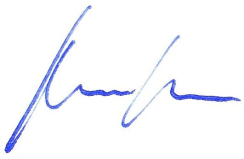 Jona MusterInstallieren der Schriftarten für diese Vorlage: Diese Vorlage wurde mit Premium-Schriftarten gestaltet. Die Schriftarten können hier kostenlos heruntergeladen und installiert werden: https://lebenslaufdesigns.de/wp-content/uploads/Schriftarten-1.zipHinweis: Ohne die Installation der Schriftarten kann das Layout der Vorlage fehlerhaft dargestellt werden. Video-Anleitungen zur Bearbeitung dieser Vorlage: https://lebenslaufdesigns.de/wp-content/uploads/Anleitung-zur-Bearbeitung.pdf